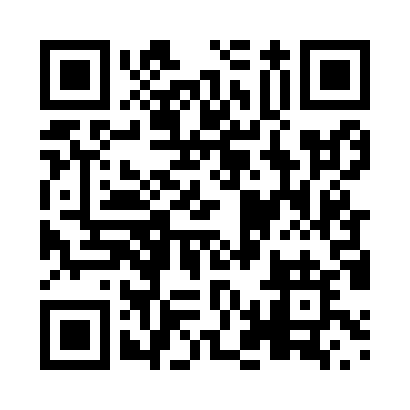 Prayer times for Camp-Fortune, Quebec, CanadaMon 1 Apr 2024 - Tue 30 Apr 2024High Latitude Method: Angle Based RulePrayer Calculation Method: Islamic Society of North AmericaAsar Calculation Method: HanafiPrayer times provided by https://www.salahtimes.comDateDayFajrSunriseDhuhrAsrMaghribIsha1Mon5:196:431:075:367:328:572Tue5:166:411:075:377:348:583Wed5:146:391:065:387:359:004Thu5:126:371:065:397:369:015Fri5:106:351:065:407:379:036Sat5:086:331:065:417:399:047Sun5:066:311:055:427:409:068Mon5:046:301:055:437:419:089Tue5:016:281:055:447:439:0910Wed4:596:261:055:447:449:1111Thu4:576:241:045:457:459:1212Fri4:556:221:045:467:479:1413Sat4:536:201:045:477:489:1614Sun4:516:191:045:487:499:1715Mon4:496:171:035:497:509:1916Tue4:466:151:035:497:529:2117Wed4:446:131:035:507:539:2218Thu4:426:121:035:517:549:2419Fri4:406:101:025:527:569:2620Sat4:386:081:025:537:579:2821Sun4:366:071:025:547:589:2922Mon4:346:051:025:547:599:3123Tue4:326:031:025:558:019:3324Wed4:296:021:015:568:029:3425Thu4:276:001:015:578:039:3626Fri4:255:581:015:588:059:3827Sat4:235:571:015:588:069:4028Sun4:215:551:015:598:079:4229Mon4:195:541:016:008:089:4330Tue4:175:521:016:018:109:45